Projekt MŠ U Pramene, České Budějovice               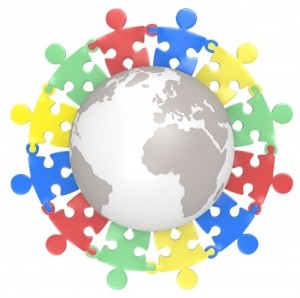 školní rok 2014/2015              „Cizí jazyky do našeho života patří“Období realizace: březen – červen 2015Cílová skupina: děti  3 – 6 letSpecifikace: předškolní děti – rozšířené vzdělávací aktivity                                                                           v rámci odpoledních klubů (větší časová dotace)děti všech věk. skupin – aktivity v rámci řízených                                                                                                                                   činností ve svých třídáchHlavní cíle:seznamovat děti s cizím jazykem, poznávat kulturu a tradice jiné zemězískat pozitivní vnímání a vztah k jazykovým dovednostem a překonávání jazykových bariérvytvořit u dětí povědomí o odlišnosti kultury, tradic a jazyka jiného národavzbudit zájem učit se jiný jazykzískat povědomí o jiném než mateřském jazycenebát se učit něčemu novému a neznámémuseznamovat děti s výhodami znalosti dalšího jazyka pro jejich budoucnostNáměty činností:poslech mluveného slovapozdravy v různých jazycíchpráce s literárními texty - pohádky jiných národů, příběhy dětí z jiných zemí, seznamování s cizím jazykem - četba v cizím jazyce a překladpráce s obrazovým materiálem (lidé různých ras, krajina, architektura, výtvarné umění, móda…)poslech hudby v jiných jazycích (specifické hudební nástroje)využití médií  - internet, audio (MC, CD), video (např. Bolek a Lolek na cestě kolem světa)porovnávání názvů věcí v jiných řečech - „jak se co řekne“ prohlížení donesených fotografií z cizích zemívyužívání encyklopediípráce s mapou, globusemhra „Na cizince“ – neverbální komunikacehry zaměřené na rozvoj řeči, gymnastika mluvidel, artikulační cvičení…setkání s lidmi jiných národností nebo mluvících jiným jazykemochutnávka jídel jiných národůOrganizace:třídy zařadí na úvod projektu v týdnu od 2. 3. 2015 téma o cizích zemích a jazycích do MŠ budou zvány cizojazyčně mluvící osoby (spolupráce s rodiči) a lidé jiných národností, domluvena je: slovenština, angličtina, italština, němčina, francouzština, ruština, ukrajinštinana projektu se budou podílet rodiče – materiály, pomůcky, praktické ukázky; učitelky a ostatní zaměstnanci MŠ – využití jazykových znalostína projektu se bude podílet i školní kuchyně – zařazení mezinárodních jídelCílové kompetence:1/7 Uvědomuje si, že lidé jsou různí a liší se podle řady znaků (pohlaví, věku, jazyka, kultury, etnika, rasy, náboženství, sociálního zázemí, životní úrovně).3/1 Je zvídavé, má touhu poznávat.3/3 Rozvíjí své poznávací funkce dovednosti.7/1 Chce poznávat své okolí, svět.7/2 Prožívá vztah k lidem, sounáležitost s různými společenstvími.Zpracovala: Iva Čechová        Upravila: Bc. Alena Irholcová       Dne: 2.3.2015